МОТИВИ:I. Причини, които налагат приемане на Наредба за насърчаване на инвестициите с общинско значение в Община Хитрино и издаване на сертификат клас ВНаредбата за насърчаване на инвестициите с общинско значение в Община Хитрино и издаване на сертификат клас В е изготвена на основание чл. 22з, ал. 1 от ЗНИ и е съобразена с последните изменения на закона и правилника за прилагането му. С тази наредба се определят условията, редът и прилагането на мерките за насърчаването на инвестициите на територията на община Хитрино и издаване на сертификат клас В.Предоставените мерки за насърчаване на инвестициите с общинско значение са определени съгласно чл. 22з, ал. 3 от ЗНИ и ще се реализират чрез:1. съкратени срокове за административно обслужване;2. индивидуално административно обслужване;3. придобиване право на собственост или ограничени вещни права върху имоти - частна общинска собственост, по реда на чл. 22а, ал. 1, т. 2 и 4 ЗНИ при спазване на условията по чл. 22а, ал. 2 - 8 и 13. Мярката се прилага, в случай че не е заявена от инвеститор по реда на чл. 18 при издаване на сертификат за инвестиция клас А, клас Б или за приоритетен инвестиционен проект за същия имот - частна общинска собственост.Мерките ще се предоставят след издаване на сертификат за инвестиции клас В, въз основа на решение на Общински съвет Хитрино.II. Основни цели, които се поставят.Основната цел на Наредбата е повишаване конкурентноспособността на икономиката на Община Хитрино, подобряване на инвестиционния климат и създаване на нови работни места.III. Финансови и други средства за прилагане изискванията на наредбата.Не се предвижда да бъдат ангажирани финансови средства по прилагането на Наредбата.IV. Очаквани резултати.Създаване на стабилна подзаконова нормативна уредба.V. Съответствие с правото на Европейския съюз: Наредбата съответства с разпоредбите на европейското законодателство.ОБЩИНА  Х И Т Р И Н О                           9780 Хитрино, ул.”Възраждане” № 45   тел.: 05341 2250, факс:05341 2120  
e- mail: kmet@hitrino.org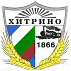  I T R I N O Bulgaria, 9780 Hitrino, 45 Vazrazhdane Str. tel.: 05341 2250, fax.: 05341 2120 e-mail: kmet@hitrino.org